令和２年度甲賀市社会福祉協議会ご近所福祉活動助成事業助成金交付申請のてびきコロナに負けない！地域のふくし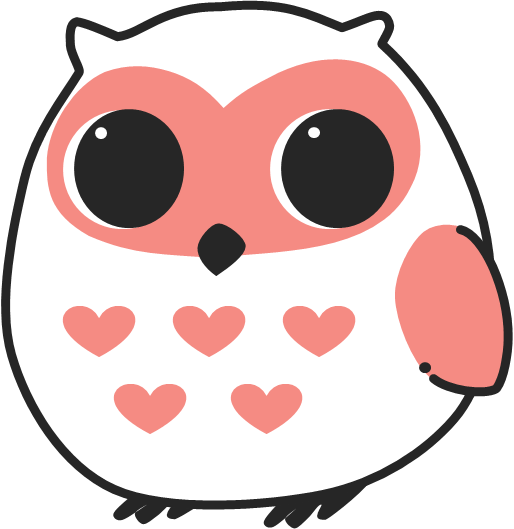 甲賀市地域福祉キャラクター　ふくろうのしぃちゃん社会福祉法人甲賀市社会福祉協議会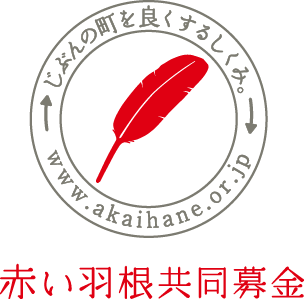 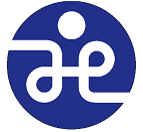 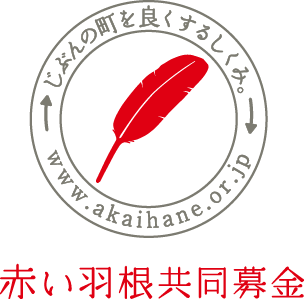 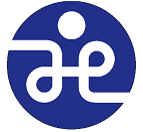  ご近所福祉活動助成事業 【趣　　　旨】　「ご近所福祉のまち甲賀」をめざして、区・自治会単位で住民が主体的に実施するご近所福祉活動（見守り・支えあい活動、ふれあいいきいきサロン活動等）を推進するため助成事業を行います。【財　　　源】　社協一般会費、赤い羽根共同募金【助成対象者】　（１）健康福祉会　　　　　　　　（２）区・自治会単位で主体的にご近所福祉活動を行う区長・自治会長が認めた団体　　　　　　　　　※　区長・自治会長を通じて助成します。★ （Ａ）ご近所福祉活動助成　★【助成対象活動】　(必須活動とその他活動の例)「地域住民への周知活動・広報紙発行」は「新型コロナウイルス感染症の拡大防止・予防等に関する文書」等（マスクづくり・軽体操・脳トレ等を含む）を活用した啓発活動（周知）に読み替えることができます。「新しいつながりづくり活動」は対面での接触を必要としない範囲の活動とし、例示などの「顔を合わせずとも、つながりを切らない、孤立させない、新しいつながり方」による活動とすることができます。ふれあいいきいきサロン活動助成の特例措置による活動と、対象者の一部重複も可としますが、同一の活動への助成はできませんのでご注意ください。【助成限度額】　区・自治会単位で、前年度に取りまとめいただいた「社協一般会費」の総額と、「赤い羽根共同募金」の実績額に２割を乗じた額を助成限度額とし、総活動費が助成金額を上回ることが助成条件となります。★ （Ｂ）ふれあいいきいきサロン活動助成　★【助成対象活動】　閉じこもりがちな、支援を必要とする人を対象に、住民同士の見守りと支えあいを目的として継続的に実施する地域の中の「居場所づくり」活動（高齢者・障がい者・ひきこもり当事者・子ども・親子などを対象としたサロン活動）【助成限度額】４、５月の活動は、新型コロナウイルス感染症の拡大防止に伴う自粛により休止の場合であっても開催回数に含むことができます。開催休止期間中の読替措置として、以下に例示する対面での接触を必要としない範囲の活動とすることができます。ご近所福祉活動助成の特例措置による活動と、対象者の一部重複も可としますが、同一の活動への助成はできませんのでご注意ください。【読替活動例】★ （Ａ）（Ｂ）共通　助成対象経費　★【助成対象経費】その他、活動の実施に必要であると特に法人会長が認めたもの。助成対象経費に「アルコール類」は認められません。【募集期間】　令和２年６月１日（月）　から　令和２年１１月３０日（月）まで【完了の報告】　（Ａ）（Ｂ）の活動が完了した場合は、実施完了報告書を提出いただきます。（１）活動を実施した際の「領収書」等の添付は必要ありませんが、活動内容がわかるよう資料を添付してください。（案内チラシや広報と、写真、配布資料など）（２）活動実施に当たっては、できる限り「収支予算書」にそって行っていただきますようお願いします。当初予算と大きく変わる場合は必ず事前にご連絡ください。様式第１号甲賀市社会福祉協議会　ご近所福祉活動助成金交付申請書令和２年（2020年）６月１０日　　社会福祉法人甲賀市社会福祉協議会会　　長　　嘉　郷　　重　郷　様　甲賀市社会福祉協議会ご近所福祉活動助成金を別紙の実施計画書を添えて申請します。区・自治会名　　　　こうか区　　　 　　　　　　　　区長・自治会長名　　（区長）甲賀　福男　　　　　住　所　　〒５２８－０００５　　　　　　　　　　　　　　　　　甲賀市水口町水口５６０９　 　　　　　　ＴＥＬ：　０７４８（６５）６３７０　　　　　　　記様式第２号ご近所福祉活動実施計画書【必須活動】【ご近所福祉活動】（【必須活動】以外で取り組まれる活動を記載してください）【収支予算】（収支の内訳を記入のうえ、収支合計額が合うように記載してください）様式第３号ふれあいいきいきサロン活動実施計画書【サロン活動】（「敬老会」などの区行事は対象となりませんのでご注意ください）【収支予算】（収支の内訳を記入のうえ、収支合計額が合うように記載してください）活動項目説明具体例地域住民への周知活動・広報紙発行（必須活動）地域で取り組んだ事業や協議の経過や結果を地域住民向けに広く周知する活動○福祉広報紙の発行○事業啓発チラシの配布○新型コロナウイルス感染症の拡大防止・予防等に関する文書の配布防災・防犯活動地域の安心安全のための活動子どもの安全・健全育成の活動高齢者等を狙った悪質商法・詐欺被害防止活動○安全パトロール○遊び場の点検や修繕○災害時等を想定した緊急連絡網整備・伝達訓練等の防災減災活動バリアフリー・ユニバーサルデザインの取り組みバリアフリー・ユニバーサルデザインの視点で地域内の施設などの再点検と、誰もが利用しやすい拠点整備を行う活動○拠点施設や道路等の確認・整備新しいつながりづくり活動顔を合わせずとも、つながりを切らない、孤立させない、新しいつながり方による活動○マスクづくり活動○電話での声かけ活動○絵手紙・メッセージによるコミュニケーション活動開催回数/年間助成金限度額１２回以上１８，０００円　６回以上９，０００円活動項目説明具体例新しいつながりづくり活動顔を合わせずとも、つながりを切らない、孤立させない、新しいつながり方による活動参加（対象）者への○電話での声かけ活動○絵手紙・メッセージによるコミュニケーション活動○手づくりマスクや、軽体操・脳トレのチラシ等の自宅でできる運動・活動に関するお知らせの配布　　など項　　　　目助成対象経費（具体例）報償費講師・指導者などに対する協力へのお礼（ボランティア：1回1,000円以内）（専門講師：1時間5,000円以内）旅費講師・指導者・補助者にかかる交通費・宿泊費など消耗品費事務用・活動用消耗品(材料・食材など)燃料費活動の実施に必要な燃料代印刷製本費資料やチラシ作成費など光熱水費活動の実施に必要な電気、ガス、水道代など通信運搬費活動に係る切手・電話代など使用料及び賃借料活動を実施するための会場使用料や機器の借上げ料など助成金交付申請額　合計（Ａ＋Ｂ）助成金交付申請額　合計（Ａ＋Ｂ）金　　５９，０００　　円　内　訳（Ａ）ご近所福祉活動助成申請額４１，０００　　円　内　訳（Ｂ）ふれあいいきいきサロン活動助成申請額１８，０００　　円　（Ａ）ご近所福祉活動助成申請額４１，０００　　円　福祉懇談会開催実施時期参加対象内　　　　容福祉懇談会開催広報紙発行発行時期配布先内　　　　容広報紙発行6月・9月・1月区内全戸（150世帯）・新型コロナウイルス感染症の拡大防止に関する文書の配布（啓発）・区民で取り組むマスクづくりの周知・災害時の伝達訓練の実施報告活動名こうか区ふれあい一言メッセージ交換実施主体こうか区健康福祉会活動内容①メッセージ交換用のノートに、「お元気ですか」のメッセージとともに各自近況や川柳など自由に書き入れ、組内で伝言をまわして、相互のコミュニケーションを図る②川柳は広報紙に掲載する予想される成果①地域住民があらためてお互いの人となりを知る機会ができる②活動を通して、同じ趣味や関心をもつ仲間づくりができる③顔を合わせなくてもつながりを切らすことなく、孤独を和らげ・孤立を防ぐことができる収入の部収入の部支出の部支出の部項　　目金額（単位：円）項　　目金額（単位：円）社協から助成金（Ａ）４１，０００　　消耗品費５１，０００　　こうか区から補助金４０，０００　　印刷製本費３０，０００　　収入合計８１，０００　　支出合計８１，０００　　（Ｂ）ふれあいいきいきサロン活動助成申請額１８，０００　　円　サロン名ふれあいいいきいきサロンこうかふれあいいいきいきサロンこうかふれあいいいきいきサロンこうかふれあいいいきいきサロンこうかふれあいいいきいきサロンこうか実施主体こうか区健康福祉会こうか区健康福祉会こうか区健康福祉会こうか区健康福祉会こうか区健康福祉会実施場所こうか公民館こうか公民館こうか公民館こうか公民館こうか公民館サロン世話人（代表者）【氏名】　甲賀　福子　　　　　【電話番号】　０７４８（７６）３２８７【住所】　甲賀市水口町水口５６０９【氏名】　甲賀　福子　　　　　【電話番号】　０７４８（７６）３２８７【住所】　甲賀市水口町水口５６０９【氏名】　甲賀　福子　　　　　【電話番号】　０７４８（７６）３２８７【住所】　甲賀市水口町水口５６０９【氏名】　甲賀　福子　　　　　【電話番号】　０７４８（７６）３２８７【住所】　甲賀市水口町水口５６０９【氏名】　甲賀　福子　　　　　【電話番号】　０７４８（７６）３２８７【住所】　甲賀市水口町水口５６０９開催予定回数（年間）１２回開催日時毎月第３火曜日　13:30～15：30毎月第３火曜日　13:30～15：30毎月第３火曜日　13:30～15：30参加対象満７５以上の方満７５以上の方満７５以上の方満７５以上の方満７５以上の方実施予定日活　動　内　容活　動　内　容活　動　内　容対象者スタッフR2年4月5月6月7月8月9月10月11月12月R3年1月2月3月・４月から開催休止中・サロン参加対象者へ電話での声かけや、手づくりマスクの配布　①声かけ電話（ひとり３０分程度）　毎月②マスクに絵手紙を添えて配布※　健康福祉会役員により、おしゃべりの中で、暮らしの困りごとなどの福祉ニーズの把握に努め、必要に応じて、関係機関に連絡相談し、解決への支援を行う。※　新型コロナウイルス感染症の終息次第、サロンを再開する。・４月から開催休止中・サロン参加対象者へ電話での声かけや、手づくりマスクの配布　①声かけ電話（ひとり３０分程度）　毎月②マスクに絵手紙を添えて配布※　健康福祉会役員により、おしゃべりの中で、暮らしの困りごとなどの福祉ニーズの把握に努め、必要に応じて、関係機関に連絡相談し、解決への支援を行う。※　新型コロナウイルス感染症の終息次第、サロンを再開する。・４月から開催休止中・サロン参加対象者へ電話での声かけや、手づくりマスクの配布　①声かけ電話（ひとり３０分程度）　毎月②マスクに絵手紙を添えて配布※　健康福祉会役員により、おしゃべりの中で、暮らしの困りごとなどの福祉ニーズの把握に努め、必要に応じて、関係機関に連絡相談し、解決への支援を行う。※　新型コロナウイルス感染症の終息次第、サロンを再開する。各回約10名各回2名収入の部収入の部支出の部支出の部項　　目金額（単位：円）項　　目金額（単位：円）社協から助成金（Ｂ）１８，０００　　消耗品費５０，０００こうか区から補助金１０，０００　　印刷製本費８，０００参加者負担金４０，０００　　通信運搬費１０，０００収入合計６８，０００　　支出合計６８，０００　　